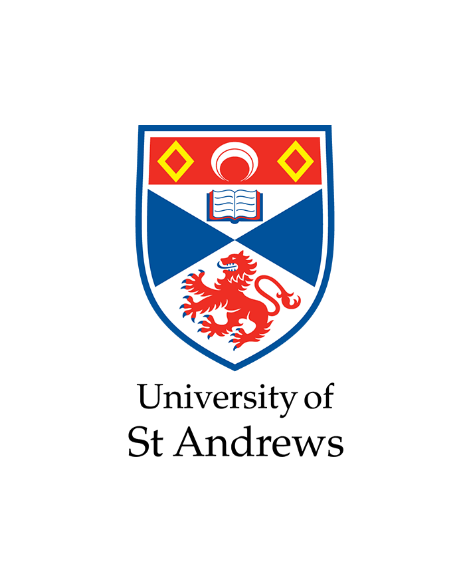 Associated Forms (word) forPOLICY ON FINANCIAL CONFLICTS OF INTEREST (FCOI) FOR RESEARCH FUNDED BY THE PUBLIC HEALTH SERVICES OF THE UNITED STATES OF AMERICA DEPARTMENT OF HEALTH AND HUMAN SERVICESAPPENDIX to The University of St Andrews POLICY ON FINANCIAL CONFLICTS OF INTEREST FOR RESEARCH FUNDED BY THE PUBLIC HEALTH SERVICES OF THE UNITED STATES OF AMERICA DEPARTMENT OF HEALTH AND HUMAN SERVICESUniversity of St Andrews: PHS Disclosure FormsAll investigators applying for funding from any US Department of Health & Human Services organisation have to comply with the St Andrews Financial Conflicts of Interest (‘FCOI’) Policy by making declarations regarding FCOIs, Significant Financial Interests (‘SFIs’) and undertaking training before the submission of an application.In this context, ‘Investigators’ means anyone who is or would be responsible for the design, conduct, or reporting of the application/project e.g. Principal Investigators (PIs) and Co-Investigators (Co-Is), as well as any other similarly responsible individuals, including honorary staff, students, technicians, external collaborators or consultants.  It is the role of the individual and the degree of independence with which that individual works, rather than their title, that determines whether they fall within the definition of an ‘Investigator’. All Investigators must familiarise themselves with the FCOI Policy and make the declarations below and sign and return this form to Research and Innovation Services (researchintegrity@st-andrews.ac.uk) before an application may be submitted (this form may be signed and e-mailed as a pdf).  Where an application has more than one Investigator, they may make their declarations collectively on one form or on separate forms. The University will not authorise any application until all Investigators have completed a declaration and taken any necessary action.PART I: PHS Pre-Submission Declaration Form - InvestigatorsDeclaration by Investigators when submitting applications for funding by US Department of Health & Human Services organisations, such as the NIH, the National Cancer Institute and the National Institute of Allergy & Infectious Diseases.  This declaration is required for all applications, including those that are routed via other organisations, e.g. universities in the US.Declaration by Investigator/sI/we have read and understood the responsibilities and requirements for Investigators regarding FCOIs and SFIs and agree to abide by them should the application be successful.I/we have (each) completed the NIH online tutorial.I/we have (each) completed an SFI disclosure form (PART II) and submitted it in line with University requirements.Declaration made by ................................................................ (Print Name)     	Date  ..............................Signature............................................................PART II: St Andrews PHS Disclosure of Significant Financial Interests (SFI) form – Investigators (submit to researchintegrity@st-andrews.ac.uk at application stage and annually on 1st August for the duration of the project)PART III St Andrews PHS Review of SFIs – Vice Principal (Research and Innovation)This form must be retained for at least 3 years after the University has submitted the final statement of expenditure for the relevant PHS-funded project (or such other timescale as specified by the PHS), because the information it contains will need to be made available within 5 days should the University receive a request to provide such information under the PHS FCOI policy.  Policy TitlePolicy on Financial Conflicts of Interest (FCOI) for Research Funded by the Public Health Services of the United States of America Department of Health and Human ServicesScopeApplies to Investigators applying for/or funded by the United States of America Public Health ServicesOwnerResearch and Innovation ServicesApproving CommitteePrincipal's OfficePolicy approved date18 May 2016Policy effective from dateImmediateInformation requiredProject DetailsTitle of projectFunding organisation (e.g. NIH)Name of lead organisation, where applicableDetails of any external collaborators, including subcontractors, consultants Information requiredProject TitleInvestigator’s name and role within the projectPrincipal Investigator/s and Lead Institution on GrantProject Title and grant referenceInternal Grant CodeName of the entity/ies with which the Named Investigator has an SFI. If none, enter ‘N/A’Nature of any financial interest (e.g. equity, consulting fee, travel reimbursement, honorarium)For sponsored travel reimbursement, the minimum information to include is:Purpose of the tripName of the sponsor/organiserDestinationDurationIf none, enter ‘N/A’Value of the SFI (US dollar ranges are permissible)$0 - $4,999; $5K - $9,999; $10K - $19,999Amounts between $20K and $100K by increments of $20KAmounts above $100K by increments of $50KIf the interest is one whose value cannot be readily determined through reference to public prices or other reasonable measures of fair market value, a statement is requiredIf none, enter ‘N/A’Other relevant informationIf none, enter ‘N/A’Date of disclosurePost-review comments by Vice-Principal (Research and Innovation) where the SFI/s are considered to be a Financial Conflict of Interest. If the SFI/s constitute an FCOI a management plan will be developed by the VP Research and the Investigator including reporting to PHS or to the funded partner.Post-review comments by the Vice-Principal (Research and Innovation) where the SFI/s are not considered to be a Financial Conflict of Interest in order to record why the SFI/s were not considered to be a Financial Conflict of Interest linked to the PHS-funded project.If the SFI/s are not considered FCOIs or if there is a nil return, this data should now be reported to PHS or to the funded partner.Date of completion